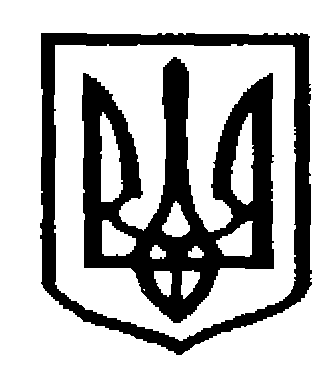 У К Р А Ї Н АЧернівецька міська радаУ П Р А В Л I Н Н Я   О С В I Т Ивул. Героїв Майдану, 176, м. Чернівці, 58029, тел./факс (0372) 53-30-87  E-mail: osvitacv@gmail.com  Код ЄДРПОУ №02147345Про інформаційні матеріали «Щодо відзначення 100-річчяНаціональної академії наук України»Відповідно до листа Інституту післядипломної педагогічної освіти Чернівецької області від 18.12.2018 № 2/4 «Про інформаційні матеріали «Щодо відзначення 100-річчя Національної академії наук України» Управління освіти Чернівецької міської ради доводить до Вашого відома,  що Українським інститутом національної пам’яті підготовлено «Методичні рекомендації до опанування теми про розвиток освіти і науки під час української революції 1917-1921 років» та візуальні матеріали, присвячені 100-річчю створення українських державних  вищих навчальних закладів і заснування Національної академії  наук України, якими передбачено проведення інформаційних, навчально-виховних, культурно-мистецьких та інших заходів.Вищезазначені матеріали розміщено на офіційному сайті Українського інституту національної пам’яті  за посиланнями:http://www.memory.gov.ua/methodicmaterial/metodichni-rekomendatsii-do-opanuvannya-temi-pro-rozvitok-osviti-i-nauki-pid-chas-u Завідувач міським методичним центромзакладів освіти управління освіти                                                     Н.П.ГерасимЯремко О.Г.53-22-7220.12.2018    № 01-34/2967      Керівникам закладівзагальної  середньої освіти